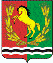 											       АДМИНИСТРАЦИЯ МУНИЦИПАЛЬНОГО ОБРАЗОВАНИЯ КИСЛИНСКИЙ СЕЛЬСОВЕТ  АСЕКЕЕВСКОГО  РАЙОНА  ОРЕНБУРГСКОЙ  ОБЛАСТИ ПОСТАНОВЛЕНИЕ 07.09.2023                      село Кисла                                                          № 70 –пО выявлении правообладателяранее учтенного земельного  участка с кадастровым номером 56:05:0801001:102 В соответствии со статьей 69.1 Федерального закона от 13 июля 2015 года №218-ФЗ "О государственной регистрации недвижимости" администрация муниципального образования Кислинский сельсовет  ПОСТАНОВЛЯЕТ:1. В отношении земельного участка с кадастровым номером56:05:0801001:102 по адресу: Оренбургская область Асекеевский район  село Кисла улица Центральная дом 66 в качестве его правообладателя, владеющего данным земельным участком на праве собственности  выявлена Троянова Светлана Григорьевна-27.12.1966  года рождения, уроженка с. Кисла Асекеевского района Оренбургской области, паспорт серии  5311 № 140382 от 19.01.2012 ТП УФМС России по Оренбургской области в Асекеевском районе. Зарегистрирована по адресу: Оренбургская область, Асекеевский район,  село Кисла улица Центральная дом 60, СНИЛС  -05625007941. Глава муниципального образования                                                           В.Л. АбрамовИНФОРМАЦИОННОЕ СООБЩЕНИЕ В соответствии со статьей 69.1 Федерального закона от 13.07.2015г. №218-ФЗ "О государственной регистрации недвижимости" <Троянова Светлана Григорьевна, либо иное заинтересованное лицо вправе представить в письменной форме или в форме электронного документа (электронного образа документа) возражения относительно сведений о правообладателе ранее учтенного объекта недвижимости, указанных в ПРОЕКТЕ Постановления, с приложением обосновывающих такие возражения документов (электронных образов таких документов) (при их наличии), свидетельствующих о том, что такое лицо не является правообладателем указанного объекта недвижимости, в течение тридцати дней со дня получения указанным лицом проекта решения.При отсутствии возражения относительно сведений о правообладателе ранее учтенного объекта недвижимости, указанных в ПРОЕКТЕ Постановления, по истечении сорока пяти дней со дня получения Трояновой Светланой Григорьевной указанного Проекта, администрацией муниципального образования Кислинский сельсовет будет принято решение о выявлении как  Трояновой Светланы Григорьевны, правообладателя ранее учтенного объекта недвижимости с кадастровым номером 56:05:0801001:102